Barbara GąsiorekWitajcie Drodzy Uczniowie!Przypominam Wam, że zadania  z języka angielskiego będą pojawiać się tutaj w poniedziałki. W każdym momencie możecie wrócić do ćwiczeń :-).Wykonujcie  wszystkie zadania w książce, ćwiczeniach oraz w zeszycie. Czasami dostaniecie tu również zadania/materiały  dodatkowe, które nie są z Waszej książki i ćwiczeń. W tym tygodniu w dalszym ciągu przerabiamy wspólnie dział  7, w którym ćwiczymy czas Present Simple i słownictwo związane z czynnościami, które wykonujemy w ciągu dnia. Scenariusz/Zadania na tydzień/dni : 15.04.2020r.-17.04.2020r.Zapisuj temat każdej lekcji w zeszycie.Lekcja  1- 15.04.2020r.Lekcja 2- 16.04.2020r.Lekcja 3- 16.04.2020r.Lekcja 4- 17.04.2020r.Zapisz temat lekcji w zeszycie.Lesson 1Topic: Train your brain!Podręcznik ucznia - strona 92. Wykonaj zadania: 1,2 i 3 (Krzyżówka). Zapisz zadania (odpowiedzi ) w zeszycie.Ćwiczenia ucznia- strona 65. Wykonaj ćwiczenia: 4 i 5.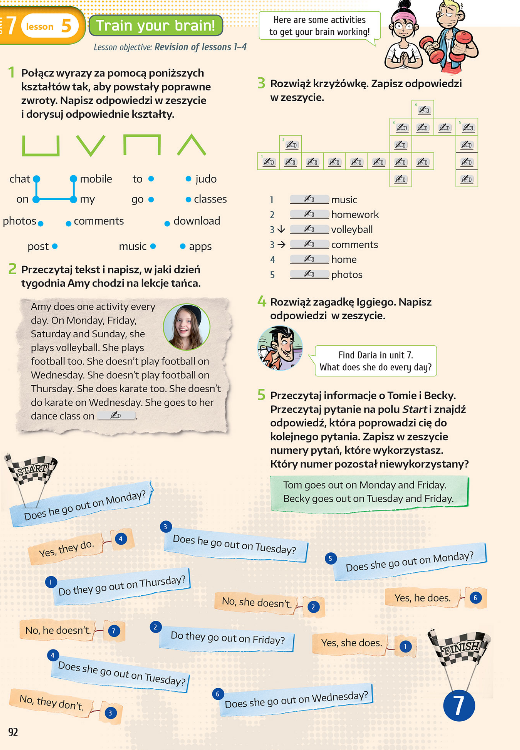 Ćwiczenia ucznia: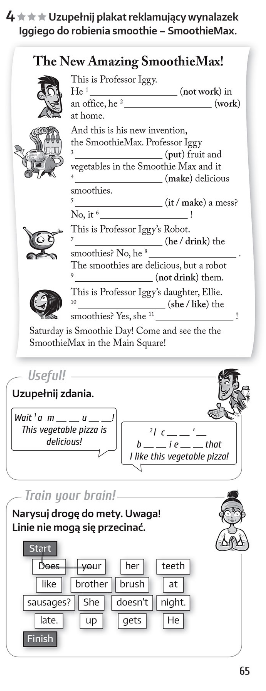 Lesson 2Topic: Train your brain 2! W dalszym ciągu przerabiamy temat  “Train your brain!”.Wykonaj następujące zadania:Podręcznik: strona 92, zadania: 4 i 5 (dalej jesteś na stronie 92 , tak jak na poprzedniej lekcji)Ćwiczenia ucznia: strona 66, zadanie: 1.Lesson 3Topic: Present Simple. Ćwiczenia gramatyczne.Dziś wykonaj tylko zadania w swoich ćwiczeniach.Ćwiczenia ucznia: strona 66, zadania: 2, 3 i 4.Stronę, z której masz wykonać ćwiczenia widzisz poniżej :-) Powodzenia. Dasz sobie radę.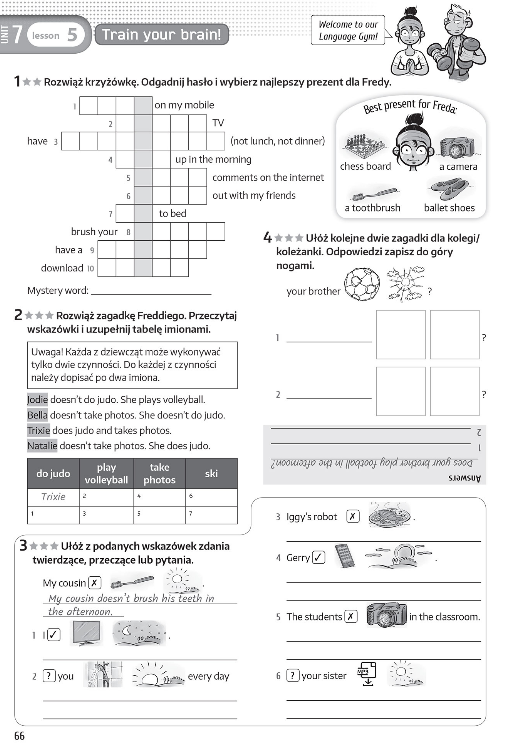 Lesson 4Topic: On a mid-term trip.  What time is it?/Która jest godzina?Wprowadzenie  ( przepisz do zeszytu tą notatkę związaną z wyrażaniem godzin- poniżej):1.Godziny pełne:7:00- It’s seven o’clock.10:00- It’s ten o’clock.14:00- It’s two o’clock.21:00 - It’s nine o’clock.Przypominam, że godziny w języku angielskim wyrażamy od  1-12. Nie ma godziny 13stej, 14stej itd...a jest 1sza po południu, 2ga po południu, itd.).2.Kwadranse (kwadrans do, kwadrans po):do- topo-pastquarter-kwadrans1:45- It’s quarter to two.17.45-It’s quarter to six.3:15- It’s quarter past three.21:15-It’s quarter past nine.3. Pozostałe godziny (przykłady):2:25- It’s twenty-five past two.5:14-It’s fourteen past five.13:50-It’s ten to two.19:40-It’s twenty to eight.4. Jak pytamy o godzine? - What time is it?-Która jest godzina?Następnie po zapisaniu notatki wykonaj zadania:Podręcznik ucznia: strona 93, zadania: 1,2 i 3. Zapisz je w zeszycie. Nagrania do odsłuchania znajdziesz na stronie www.macmillan.pl, w zakładce Strefa ucznia, klasy 4-8 szkoły podstawowej, Brainy 4. Dokładna instrukcja pojawiła sie w scenariuszu w tamtym tygodniu.Powodzenia :-)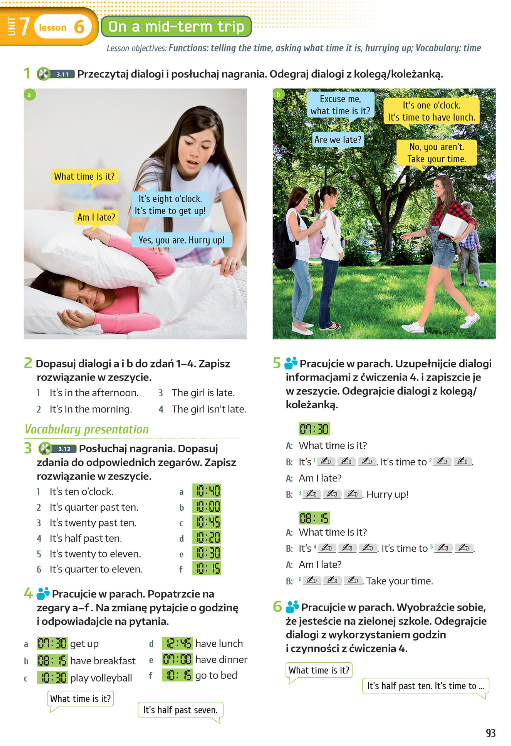 